.Thank you to Lorraine Heron – Dance in Line Stranraer  for suggesting the music.Intro 8 Counts. No Tags or RestartsSection One: Fwd Rock, Triple Full Turn (Can be replaced by a coaster step), Cross Side Behind ¼ Step.Section Two: Dip ¼ Turn, Kick Ball Cross, Side Tog, Chasse ¼ TurnSection Three: Step Lock & Heel & Step, Step Pivot ½ Turn, Walk Walk.Section Four: Step Lock & Heel & Step, Fwd Rock, ½ Turn Shuffle.Section Five: Cross Rock, Chasse, Cross Rock, Sailor ¼ Turn.Section Six: Walk Walk, Heel Ball Step, Cross Point, Cross Point.Section Seven: Cross ¼ Turn Side Cross, Grapevine Touch.Section Eight: Side Tog, Chasse ¼ Turn, Pivot ½ Turn, Pivot ¼ Turn.Last Update - 10th March 2014Man on The Rocks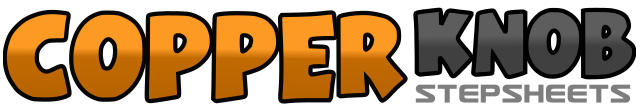 .......Count:64Wall:4Level:Easy Intermediate.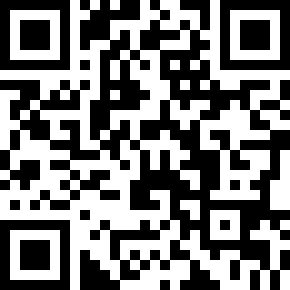 Choreographer:Audrey Watson (SCO) - March 2014Audrey Watson (SCO) - March 2014Audrey Watson (SCO) - March 2014Audrey Watson (SCO) - March 2014Audrey Watson (SCO) - March 2014.Music:Sailing - Mike Oldfield : (iTunes)Sailing - Mike Oldfield : (iTunes)Sailing - Mike Oldfield : (iTunes)Sailing - Mike Oldfield : (iTunes)Sailing - Mike Oldfield : (iTunes)........1-2Rock fwd on right, recover back on left.3&4Triple full turn right stepping right, left, right.5-6Cross left over right, step right to right side.7&8Cross left behind right, turn ¼ right stepping fwd on right, step fwd on left.1-2Bend both knees, turn ¼ right when straightening up.3&4Kick right foot fwd, step down on ball of right, cross left over right.5-6Step right to right side, close left next right.7&8Step right to right side, close left next right, turn ¼ right stepping fwd on right.1-2Step fwd on left, lock right behind left.&3&4Step back on left, touch right heel fwd, step down on ball of right, step fwd on left.5-6Step fwd on right, pivot ½ Turn left.7-8Walk fwd on right, walk fwd on left.1-2Step fwd on right, lock left behind left.&3&4Step back on right, touch left heel fwd, step down on ball of left, step fwd on right.5-6Rock fwd on left, recover back on right.7&8Turning ½ left shuffle fwd on left, right, left.1-2Cross rock right over left, recover back on left.3&4Step right to right side, close left next right, step right to right side.5-6Cross rock left over right, recover back on right.7&8Turning ¼ left stepping left behind right, step right to right side, step left to left side.1-2Walk fwd on right, walk fwd on left.3&4Touch right heel to floor, step down on ball of right, step fwd on left.5-6Cross right over left, point left toe to left side.7-8Cross left over right, point right toe to right side.1-2Cross right over left, turn ¼ right stepping back on left.3-4Step right to right side, cross left over right5-6Step right to right side, cross left behind right.7-8Step right to right side, touch left next right.1-2Step left to left side, close right next left.3&4Step left to left side, close right next left, turning ¼ left stepping fwd on left.5-6Step fwd on right, pivot ½ turn left.7-8Step fwd on right pivot ¼ turn left.